Are you interested in getting a college education in your home town?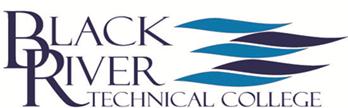 What Class/Classes would you like to take?Please list name of class and day/time preferred.Spring Semester Credit Classes  Beginning January 2013:___________________________________________________________________________________________________________________________________________________________________________________________________________________________________________________________________________________________________________________________Non-Credit – Short Term Classes___________________________________________________________________________________________________________________________________________________________________________________________________________________________________________________________________________________________________________________________Name:  ______________________________________________________________________________Address:  __________________________________________________________________________Phone:    ___________________________________________________________________________E-Mail:    ___________________________________________________________________________